VSTUPNÍ ČÁSTNázev moduluNárodní hospodářství Kód modulu63-m-4/AM50Typ vzděláváníOdborné vzděláváníTyp moduluodborný teoretickýVyužitelnost vzdělávacího moduluKategorie dosaženého vzděláníM (EQF úroveň 4)Skupiny oborů63 - Ekonomika a administrativa65 - Gastronomie, hotelnictví a turismus78 - Obecně odborná přípravaKomplexní úlohaObory vzdělání - poznámky63-41-M/01 Ekonomika a podnikáníDélka modulu (počet hodin)32Poznámka k délce moduluPlatnost modulu od30. 04. 2020Platnost modulu doVstupní předpokladyNejsou stanoveny.JÁDRO MODULUCharakteristika moduluModul je určen pro vzdělávací obory s různým zaměřením a bude realizován na teoretickém základu. Žák získá přehled o fungování hospodářství na území našeho státu včetně jednotlivých subjektů podnikání a občanů.Očekávané výsledky učeníVýsledky učení ve vazbě na RVP:vysvětlí hodnotu ukazatelů národního hospodářstvíobjasní příčiny a druhy nezaměstnanostivysvětlí podstatu inflace a její důsledkyŽák:definuje národní hospodářství a jeho členěníspecifikuje typy hospodářské politiky státucharakterizuje nástroje hospodářské politiky státuObsah vzdělávání (rozpis učiva)Národní hospodářství a jeho členěníUkazatelé národního hospodářstvíTypy hospodářské politiky státuNástroje hospodářské politiky státuInflaceNezaměstnanostUčební činnosti žáků a strategie výukyStrategie výukyMetody slovní:monologické metody (popis, vysvětlování, výklad)dialogické metody (rozhovor, diskuse)metody práce s učebnicí, knihou, odborným časopisemMetody praktické:aplikace teoretických poznatků na praktických příkladech s odbornou podporou učiteleUčební činnostiŽák:pracuje s informacemi získanými z výkladu v hodiněsvou činnost doplňuje o práci s odborným textemvyhledává a využívá informace získané z elektronických zdrojůkonzultuje danou problematiku s učitelemteoretické poznatky využívá při řešení praktických příkladůodhaluje případnou chybovost a provede opravuvypracované zadání prezentuje před třídou a učitelemČinnosti žáka ve vazbě na výsledky učení:Definuje národní hospodářství a jeho členění
	samostatně definuje národní hospodářství a jasně vymezí rozdíl mezi hospodařením státu a tržním hospodářstvímve skupině žáků na příkladech ilustruje členění národního hospodářství dle sektorůna příkladech, ve spolupráci s učitelem, definuje členění národního hospodářství dle způsobu financováníVysvětlí hodnotu ukazatelů národního hospodářství
	samostatně vysvětlí hrubý domácí produkt a hrubý národní produkt a na základě vlastních příkladů vymezí rozdíl mezi těmito faktorysamostatně definuje a popíše rozdíl mezi dvěma základními metodami měření výkonností národního hospodářství dané zeměza pomocí výdajové a příjmové metody ve skupině žáků vypočítá jednoduché příklady měření výkonnosti národního hospodářstvíve spolupráci s učitelem vysvětlí pojem „černé“ a „šedé“ ekonomikysamostatně popíše čtvrtý makroukazatel národního hospodářství – platební bilanci a jeho úlohu v magickém čtyřúhelníkuSpecifikuje typy hospodářské politiky státu
	ve spolupráci se spolužáky popíše úlohu státu při regulaci tržního hospodářstvína základě osvojených teoretických znalostí samostatně definuje expanzivní a restriktivní hospodářskou politiku státuve spolupráci se spolužáky vysvětlí na příkladech expanzivní a restriktivní politiku státuve spolupráci s učitelem graficky znázorní expanzi a restrikci v hospodářské politice státu a svá tvrzení podpoří, ve spolupráci se spolužáky a vlastními příkladyna základě získaných teoretických znalostí definuje přístupy státu k hospodářské politice z historického hlediska, z pohledu dvou základních směrů monetarismu a keynesiánstvíCharakterizuje nástroje hospodářské politiky státu
	samostatně charakterizuje monetární politiku státuve spolupráci s učitelem graficky znázorní restriktivní a expanzivní monetární politikuve spolupráci se spolužáky definuje a na příkladech ilustruje úkoly a nástroje Centrální bankysamostatně charakterizuje fiskální politiku státusamostatně definuje pojem veřejné finance a jeho úlohu v hospodaření státusamostatně charakterizuje důchodovou a cenovou politiku státu ve spolupráci se spolužáky popíše rozdíl mezi nominální a reálnou mzdouve spolupráci s učitelem graficky znázorní vliv cen na jednotlivé fáze hospodářského cykluse spolužáky popíše na příkladech důležitost regulace mezd a cen včetně jejich vlivu na národní hospodaření státusamostatně charakterizuje vnější obchodní a měnovou politiku státuna základě získaných teoretických znalostí, žák samostatně, specifikuje základní cíle vnější měnové a obchodní politiky státuve spolupráci se spolužáky na příkladech ilustruje nástroje vnější obchodní a měnové politiky státuObjasní příčiny a druhy nezaměstnanosti
	samostatně definuje pojem nezaměstnanost a jeho důsledkysamostatně specifikuje a rozliší nezaměstnanost dobrovolnou a nedobrovolnou, typy nezaměstnanosti, její příčiny a úlohu státu v oblasti nezaměstnanostiVysvětlí podstatu inflace a její důsledky
	samostatně vymezí pojem míra inflace a popíše jednotlivé druhy inflaceve spolupráci se spolužáky a na vlastních příkladech vymezí pojem a ilustruje spotřebitelský košve spolupráci s učitelem graficky vyjádří inflaci taženou poptávkou a inflaci tlačenou nabídkouve skupině se spolužáky aplikuje získané teoretické znalosti na vytvoření příkladů subjektů, jež inflací trpí a subjektů, jimž inflace prospívána příkladech a pomocí grafického znázornění, ve spolupráci s učitelem, aplikuje teoretické znalosti o dopadech inflace a dále pojmů deflace a inflační spirálaZařazení do učebního plánu, ročník3. ročníkVÝSTUPNÍ ČÁSTZpůsob ověřování dosažených výsledkůPísemné zkoušení: se bude skládat z pěti otevřených otázek, ověřujících osvojení si teoretických znalostí a jejich aplikaci na vlastní příklady, popřípadě ilustrace pomocí grafického zobrazení s tématy:
	národní hospodářství, jeho členění a subjektymakroekonomické ukazatele (HDP - HNP, inflace, nezaměstnanost, platební bilance)výkonnost NH a jeho metody měřenítypy hospodářské politiky státunástroje hospodářské politikyÚstní zkoušení: se skládá ze dvou otázek, přičemž jedna otázka sleduje osvojení si teoretických poznatků a jejich samostatnou prezentaci Druhá otázka sleduje transformaci teoretických poznatků do grafů, případně vlastních příkladů.Kritéria hodnoceníPísemné zkoušení:  každá otázka je hodnocena 20 body; celkové maximální hodnocení je 100 bodů, uspěl při dosažení minimálně 35 bodů.Ústní zkoušení: žák uspěl při ústním zkoušení, pokud zodpověděl alespoň jednu otázku, tedy prokázal osvojení si 50% znalostí.U obou typů zkoušení se hodnotí věcná správnost výkladu pojmů, aplikace z teoretických poznatků do praktických příkladů, samostatnost při prezentaci a schopnost obhajoby výsledku. Podmínkou je účast na modulu ve výši 70%.Doporučená literaturaŠVARCOVÁ, Jena. Ekonomie: stručný přehled : teorie a praxe aktuálně a v souvislostech : učebnice. Zlín: CEED, 2019. ISBN 978-80-87301-24-1.PoznámkyObsahové upřesněníOV RVP - Odborné vzdělávání ve vztahu k RVPMateriál vznikl v rámci projektu Modernizace odborného vzdělávání (MOV), který byl spolufinancován z Evropských strukturálních a investičních fondů a jehož realizaci zajišťoval Národní pedagogický institut České republiky. Autorem materiálu a všech jeho částí, není-li uvedeno jinak, je Kateřina Krejzová. Creative Commons CC BY SA 4.0 – Uveďte původ – Zachovejte licenci 4.0 Mezinárodní.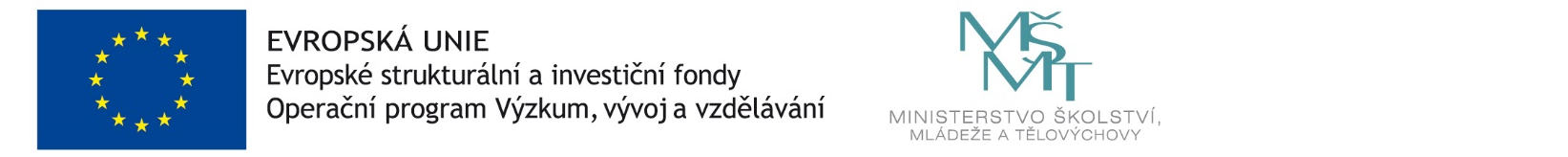 